Мастер – класс по рисованию, техника «Эбру»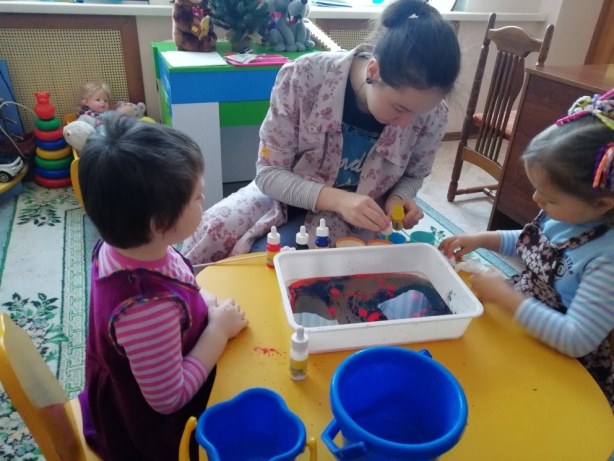 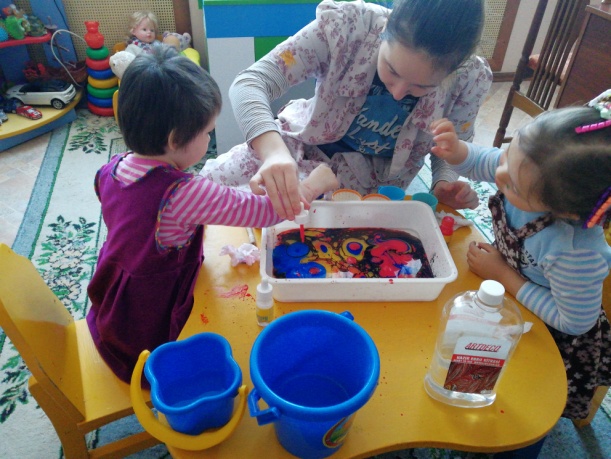 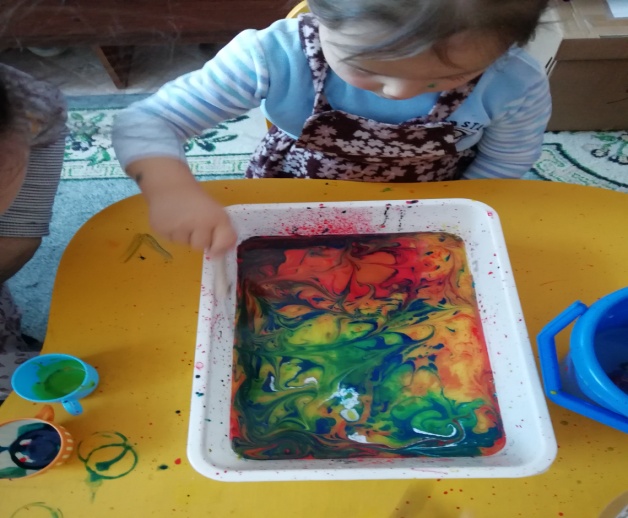 Мастер-класс по эбру – рисованию на воде. (Использование техники эбру в работе с дошкольниками)Цель:Развитие познавательного интереса. Все необычное привлекает внимание детей, заставляет удивлятьсяповысить мотивацию педагогов к овладению нетрадиционными техниками рисования, познакомить педагогов с нетрадиционной техникой рисования «ЭбруРазвивать способ творческого самовыражения, научить умению расслабляться и получать удовольствие.Место проведения:  кабинет по развитию продуктивных видов деятельностиМатериалы:ПК для просмотра презентации, столы для участников мастер-класса,емкости с раствором для рисования в технике эбру, бумага (по размеру лотков для черчения), краски эбру, кисточки, спицы, зубочистки,салфеткиОригинальное название техники "обру" адаптированное в турецком как "эбру", значит "на воде". В мире это искусство называют Турецким мраморированием. Однако, мраморные разводы - это лишь малая часть глубокого и изящного искусства.Эбру - это способ самовыражения, который никогда не теряет своего мистического очарования с момента возникновения замысла и до появления изображения на бумаге. Он не требует не только творческого начала, но также знания техники, терпения и концентрации. Давайте проведем небольшой эксперимент. Перед вами – лоток, фломастеры, краски и другие необходимые приспособления. Будет ли результат , мы с вами сейчас увидим - Фломастеры оставляют след на воде, но перенести на бумагу его невозможно; краска растворилась в воде и она окрасилась в цвет краскиЭто означает то, что для рисования по воде, необходима специально разработанная краска Эбру – это рисунок одной жидкостью (краской) на поверхности другой (на воде). Это возможно только в том случае, если у жидкостей разная плотность. Поэтому воду в лотке, на которой будет выполняться рисунок, необходимо загустить.Методические рекомендацииОрганизуя занятия по рисованию на воде, важно помнить, что для успешного овладения детьми умениями и навыками необходимо учитывать возрастные и индивидуальные особенности детей, их желания и интересы. С возрастом ребёнка расширяется содержание, усложняются элементы, форма бумаги, выделяются новые средства выразительности.Форма занятий - тематическая совместная деятельность педагога и ребенка Работа необычными материалами и  техниками позволяет детям ощутить незабываемые положительные эмоции. Нетрадиционное рисование на воде доставляет детям множество положительных эмоций, раскрывает новые возможности использования хорошо знакомых им предметов в качестве художественных материалов, удивляет своей непредсказуемостью. Оригинальное рисование без кисточки и карандаша расковывает ребенка, позволяет почувствовать краски, их характер, настроение. Незаметно для себя дети учатся наблюдать, думать, фантазировать.Занятия художественным творчеством – одно из самых увлекательных  действий для ребёнка, это источник  хорошего настроения и    познавательного развития, творчества, воображения, точных действий руки.Целью  изучения техники рисования на воде «Эбру» является развитие творчества и воображения с помощью необычных материалов.Данное направление очень нравится детям и взрослым, ведь всегда получается что-то красивое и завораживающееОрганизация образовательной деятельности по художественному творчеству с применением нетрадиционной техники рисования способствует:Снятию детских страхов и развитию психических процессов (воображения, восприятия, внимания, зрительной памяти, мышления).Развитию познавательного интереса. Все необычное привлекает внимание детей, заставляет удивляться. Ребята начинают задавать вопросы педагогу, друг другу, происходит обогащение и активизация словаря.Развитию ориентировочно–исследовательской деятельности, дошкольников. Ребёнку предоставляется возможность экспериментирования (смешивание краски, использование разных диаметров «шила» и т. д.).Развитию мелкой моторики пальцев рук, что положительно влияет на развитие речевой зоны коры головного мозга.Развитию тактильной чувствительности (при непосредственном контакте пальцев рук с водой и листом дети познают их свойства: густоту, твердость, вязкость).Подготовка к рисованиюЧто необходимо:Лоток (с ровными краями, лучше белый, размером дна под будущий рисунок);Шило для рисования (при работе с детьми можно использовать деревянные шпажки);Кисть из щетины (натуральная щетина №4-№8);Гребень (из пластмассы или металла, разного размера);Краски (профессиональные, только «для Эбру»);Бумага (по размеру лотка, обязательно более плотная 90-100г/метр);Писчая бумага (для защиты раствора и снятия лишних красок);Раствор.Эбру – это рисунок одной жидкостью (краской) на поверхности другой (на воде). Это возможно только в том случае, если у жидкостей разная плотность. Поэтому воду в лотке, на которой будет выполняться рисунок, необходимо загустить.Краски для эбру включают в себя натуральный пигмент, воду и желчь. Они очень жидкие по консистенции, как вода. Для изготовления красок эбру используются только натуральные компоненты. Краски не имеют запаха и безопасны при использованииКак приготовить раствор для Эбру:Возьмите емкость  - лоток с объемом 2,5-3 литра, налейте в нее  теплой воды.Начните медленно засыпать,  в нее порошковый загуститель,  непрерывно помешивая. Загуститель хорошо растворяется в водеПродолжайте помешивать раствор в течении 30 минут. Сухой загуститель должен полностью раствориться в воде, чтобы в итоге вы получили хороший качественный раствор, на котором сможете долго и с удовольствием рисовать. Это  важно.После этого  раствор должен  отстояться в течении 10-12 часов.  Сверху  накрыть .Через 12 часов раствор готов. Перед тем, как переливать его в лоток еще раз газету на раствор и оставьте ее там до следующего "сеанса" рисования. Таким образом раствор будет меньше испаряться и на поверхности не образуется пленка.Перелейте раствор в подготовленный  лоток. Высота воды (раствора загустителя) в лотке должна составлять примерно 1,5-2 см. Для такого лотка Вам подойдет флакон 25 мл сухого загустителя. Он рассчитан на приготовление 2-х литров раствора. Чтобы собрать микро-пузырьки воздуха с поверхности воды положите на раствор бумагу  на 5 минут. Затем по одной из сторон лотка,  держа  за края тяните  ее "на себя" через бортик лотка параллельно полу так, чтобы лишняя водичка с газеты осталась в лотке.Полезно знать! Накрывать раствор бумагой  следует после каждого рисунка, если после переноса рисунка на бумагу часть красок осталось на поверхности воды. Также по окончанию работы положите готовые краски. В этом случае вся подготовка красок заключается просто в их интенсивном взбалтывании перед каждым использованием, чтобы пигмент оседающий на дно флакончиков хорошо перемешался с другими компонентами.Помимо творчества - Эбру это прекрасный способ творческого самовыражения, способ испытать душевный подъем и открыть в себе новые ресурсы.Техника рисованияПосле того как приготовлены все материалы и инструменты, водный раствор настоялся, можно приступать к творчеству:На водную поверхность поместите при помощи кисти несколько капель краски.Гребнем, шилом или инструментами их заменяющими, постарайтесь придать каплям задуманную вами форму. Это довольно сложно, так как предугадать, куда будет двигаться краска очень сложно.Когда вы посчитаете, что рисунок на воде у вас полностью готов, берите плотную бумагу или однотонную ткань.Очень осторожно положите его на поверхность воды. Как только лист ровно ляжет на весь рисунок, аккуратно и плавно снимите его.В результате вы должны получить лист бумаги с неповторимым рисунком и чистую поверхность густой основы. Если на воде остались небольшие следы краски, аккуратно уберите их газетой.Предполагаемый результатВладение техническим навыками рисования на воде;Развитие координации и мелкой моторики (развитие точности, координации рук);Развитие психических процессов (внимание, логическое мышление, воображение, зрительное и слуховое восприятие, умение действовать словесным инструкциям, умение самостоятельно продолжить, придумать рисунок, выполнение задуманной цели, контроль за собственными действиями).Нахождение материалов для рисования (использование предложенных педагогом и собственных).Работа необычными материалами, оригинальными техниками позволяет детям ощутить незабываемые положительные эмоции. Нетрадиционное рисование на воде доставляет детям множество положительных эмоций, раскрывает новые возможности использования хорошо знакомых им предметов в качестве художественных материалов.Литература1. Майя Мария, Эбру. Приёмы и пошаговые инструкции создания рисунков на воде в технике эбру. Электронная библиотека. 2. Методическое пособие, Нетрадиционная техника рисования Эбру, издательство «Умничка».3. Техники эбру/http://ru.dokusu.com/ebru-sanati-teknikleri4. Краски для эбру/http://ru.dokusu.com/ebru-sanat-malzemeleri